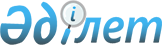 Қазақстан Республикасы Үкіметінің 2005 жылғы 12 мамырдағы N 450 қаулысына толықтырулар мен өзгерістер енгізу туралыҚазақстан Республикасы Үкіметінің 2007 жылғы 4 шілдедегі N 572 Қаулысы

      "2007 жылға арналған республикалық бюджет туралы" Қазақстан Республикасының Заңын іске асыру туралы" Қазақстан Республикасы Үкіметінің 2006 жылғы 14 желтоқсандағы N 1204  қаулысына  сәйкес және шағын кәсіпкерлікті дамытуды мемлекеттік қолдау шараларын қамтамасыз ету мақсатында Қазақстан Республикасының Үкіметі  ҚАУЛЫ ЕТЕДІ: 

      1.»"Қазақстан Республикасында шағын және орта кәсіпкерлікті дамыту жөніндегі жеделдетілген шаралардың 2005-2007 жылдарға арналған бағдарламасын бекіту туралы" Қазақстан Республикасы Үкіметінің 2005 жылғы 12 мамырдағы N 450  қаулысына  (Қазақстан Республикасының ПҮАЖ-ы, 2005 ж., N 20, 243-құжат) мынадай толықтырулар мен өзгерістер енгізілсін: 

      көрсетілген қаулымен бекітілген Қазақстан Республикасында шағын және орта кәсіпкерлікті дамыту жөніндегі жеделдетілген шаралардың 2005-2007 жылдарға арналған  бағдарламасында : 

      "2005-2007 жылдарға арналған Қазақстан Республикасында шағын және орта кәсіпкерлік субъектілерінің бастамаларын қолдау жөніндегі жеделдетілген шаралар бағдарламасын іске асыру жөніндегі іс-шаралар жоспары" деген 8-бөлімде: 

      "Экономиканы төрешілдіктен арылтудың тиімді тетіктерін әзірлеу және әкімшілік кедергілерді жою" деген 2-кіші бөлімде:       реттік нөмірі 13-жолдың 6-бағаны»"2007 жыл - 4,0 млн. теңге" деген сөздермен толықтырылсын;       реттік нөмірі 15-жолдың 6-бағаны»"2007 жыл - 4,4 млн. теңге" деген сөздермен толықтырылсын;       реттік нөмірі 17-жолда: 

      6-баған мынадай редакцияда жазылсын: 

      "2007 жыл - 9,4 млн. теңге";       7-баған мынадай мазмұндағы сөздермен толықтырылсын: 

      "Республикалық бюджет";       реттік нөмірі 18-жолдың 6-бағаны»"2007 жыл - 28,9 млн. теңге. МАМ: 2007 жыл - 28,2 млн. теңге" деген сөздермен толықтырылсын;       "Кластерлік-желілік ұстаным негізінде өмір сүруге қабілетті инфрақұрылымдық жүйелерді құруды қамтамасыз ету" деген 5-кіші бөлімде: 

      реттік нөмірі 4-жолдың 6-бағанындағы»"2007 жыл - 10000 млн. теңге**" деген сөздер»"2007 жыл - 9000 млн. теңге**" деген сөздермен ауыстырылсын;       реттік нөмірі 24-жолдың 6-бағаны»"2007 жыл - 13,4 млн. теңге" деген сөздермен толықтырылсын;       "Жиынтығы (МБ іс-шараларын ескергенде)" деген жолдың 6-бағанындағы»"10000," деген сандар»"9088,3" деген сандармен ауыстырылсын. 

      2. Осы қаулы қол қойылған күнінен бастап қолданысқа енгізіледі.        Қазақстан Республикасының 

      Премьер-Министрі 
					© 2012. Қазақстан Республикасы Әділет министрлігінің «Қазақстан Республикасының Заңнама және құқықтық ақпарат институты» ШЖҚ РМК
				